DERS BİLGİLERİDERS BİLGİLERİDERS BİLGİLERİDERS BİLGİLERİDERS BİLGİLERİDERS BİLGİLERİDersKoduYarıyılT+U SaatKrediAKTSDönem ProjesiATA 59123+0018Ön Koşul Dersleri-Dersin DiliTürkçe 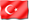 Dersin SeviyesiYüksek LisansDersin TürüZorunluDersin Koordinatörü-Dersi Verenler-Dersin Yardımcıları-Dersin AmacıYüksek Lisans programı öğrencilerinin teorik derslerinde edindikleri bilgileri, sorumlusu oldukları konularda yapacakları derinlemesine araştırmalar ile kaynaştırarak proje hazırlamaları sağlanacaktırDersin İçeriğiAlanında seçilmiş konularda araştırma faaliyetleridir.Dersin Öğrenme ÇıktılarıProgram Öğrenme ÇıktılarıÖğretim YöntemleriÖlçme Yöntemleri1. Kaynaklara erişim1,2,3B,C2. Kaynakların doğru kullanımı1,2,3B,C3. Araştırma yapmak için gerekli araçlar1,2,3B,C4. Araştırma ve düşüncelerin yazıya dökümü1,2,3B,C5. Sistematik çalışma1,2,3B,CÖğretim Yöntemleri: 1:Anlatım, 2:Soru - Cevap, 3:DanışmanlıkÖlçme Yöntemleri: A:Sınav, B:Sunum, C: Ödev DERS AKIŞIDERS AKIŞIDERS AKIŞIHaftaKonularÖn Hazırlık1Giriş2Kaynaklar, Yöntemler ,Yaklaşımlar3Kaynaklar, Yöntemler ,Yaklaşımlar4Kaynaklar, Yöntemler ,Yaklaşımlar5Kaynaklar, Yöntemler ,Yaklaşımlar6Kaynaklar, Yöntemler ,Yaklaşımlar7Kaynaklar, Yöntemler ,Yaklaşımlar8Kaynaklar, Yöntemler ,Yaklaşımlar9Kaynaklar, Yöntemler ,Yaklaşımlar10Kaynaklar, Yöntemler ,Yaklaşımlar11Kaynaklar, Yöntemler ,Yaklaşımlar12Kaynaklar, Yöntemler ,Yaklaşımlar13Kaynaklar, Yöntemler ,Yaklaşımlar14Kaynaklar, Yöntemler ,Yaklaşımlar15Kaynaklar, Yöntemler ,Yaklaşımlar16SunumKAYNAKLARKAYNAKLARDers Notu-Diğer Kaynaklar-MATERYAL PAYLAŞIMI MATERYAL PAYLAŞIMI Dökümanlar-Ödevler-Sınavlar-DEĞERLENDİRME SİSTEMİDEĞERLENDİRME SİSTEMİDEĞERLENDİRME SİSTEMİYARIYIL İÇİ ÇALIŞMALARISAYIKATKI YÜZDESİAra Sınav125Ödev125Sunum150Toplam100DERS KATEGORİSİUzmanlık / Alan DersleriDERSİN PROGRAM ÇIKTILARINA KATKISIDERSİN PROGRAM ÇIKTILARINA KATKISIDERSİN PROGRAM ÇIKTILARINA KATKISIDERSİN PROGRAM ÇIKTILARINA KATKISIDERSİN PROGRAM ÇIKTILARINA KATKISIDERSİN PROGRAM ÇIKTILARINA KATKISIDERSİN PROGRAM ÇIKTILARINA KATKISINoProgram Öğrenme ÇıktılarıKatkı DüzeyiKatkı DüzeyiKatkı DüzeyiKatkı DüzeyiKatkı DüzeyiNoProgram Öğrenme Çıktıları123451Farklı alanlardaki kuram, yöntem ve uygulamaları ilgili alana adapte edebilme becerisi kazanma.X2Cumhuriyet tarihi ile ilgili veri toplama, literatür inceleme ve analiz yapma becerisini kazanma.X3Uzmanlık alanları ile ilgili olarak ulusal ve uluslararası çevrelerle iletişim kurabilme becerisi kazanma.X4Bilimsel araştırma sürecine ilişkin yöntem bilgi ve becerisine sahip olma.X5Eleştirel bir değerlendirme ve sentez yapma yeterliliği kazanma.X6Tez konusu ile ilgili yeterli düzeyde araştırma yapmış olmakX7Akademik hayatın gerektirdiği düzeyde davranış ve etik duyarlılığa sahip olma.X8Disiplinler arası çalışabilme becerisine sahip olmak ve farklı alanlardaki kuram, yöntem ve uygulamaları ilgili alana adapte edebilme becerisi kazanmaX9Yeniliklere ve yeni fikirlere açık olma ve yeni fikirler üretebilme becerisi kazanma.X10Mustafa Kemal’in fikir ve ideallerinin tam ve doğru anlaşılmasıXAKTS / İŞ YÜKÜ TABLOSUAKTS / İŞ YÜKÜ TABLOSUAKTS / İŞ YÜKÜ TABLOSUAKTS / İŞ YÜKÜ TABLOSUEtkinlikSAYISISüresi
(Saat)Toplam
İş Yükü
(Saat)Ders Süresi (Sınav haftası dahildir: 16x toplam ders saati)16348Sınıf Dışı Ders Çalışma Süresi(Ön çalışma, pekiştirme)1623368Ara Sınav11010Ödev11010Final12020Toplam İş Yükü456Toplam İş Yükü / 25 (s)18,24Dersin AKTS Kredisi18